Пояснительная записка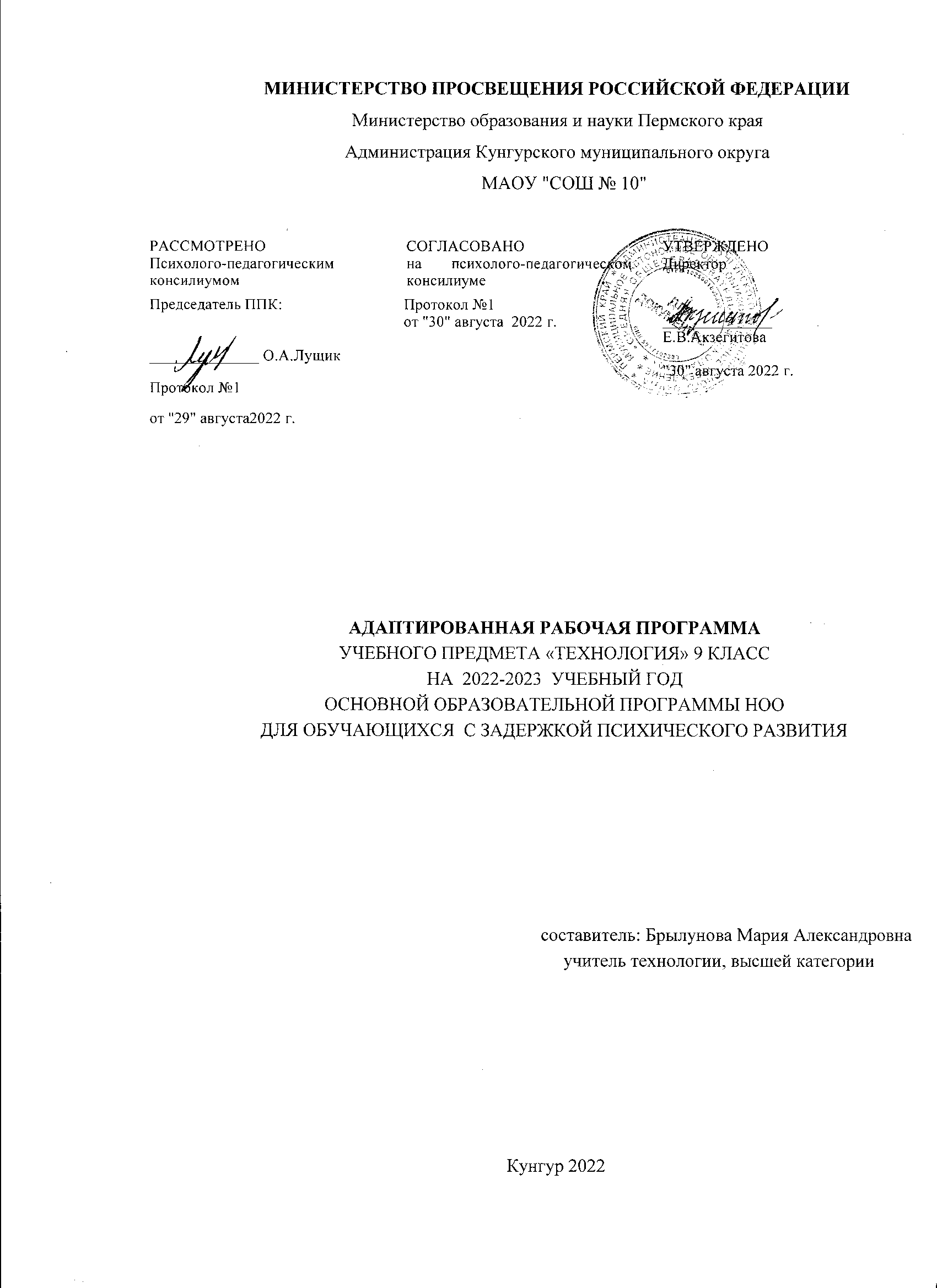 Содержание учебного предмета, курса Планируемые результаты освоения учебного предмета 
ЭлементыЭлементыСодержание элементовСодержание элементов1. Роль и место дисциплины в образовательном процессе1. Роль и место дисциплины в образовательном процессеПримерная рабочая программа по технологии для обучающихся с задержкой психического развития (далее – ЗПР) на уровне основного общего образования подготовлена на основе Федерального государственного образовательного стандарта основного общего образования (Приказ Минпросвещения России от 31.05.2021 г. № 287, зарегистрирован Министерством юстиции Российской Федерации 05.07.2021 г., рег. номер 64101) (далее – ФГОС ООО), Примерной адаптированной основной образовательной программы основного общего образования обучающихся с задержкой психического развития (одобренной решением ФУМО по общему образованию (протокол от 18 марта 2022 г. № 1/22)) (далее – ПАООП ООО ЗПР), Примерной рабочей программы основного общего образования по предмету «Технология», Концепции преподавания предметной области «Технология» в образовательных организациях Российской Федерации, реализующих основные общеобразовательные программы, Примерной программы воспитания, с учетом распределенных по классам проверяемых требований к результатам освоения Адаптированной основной образовательной программы основного общего образования обучающихся с задержкой психического развития.Примерная рабочая программа по технологии для обучающихся с задержкой психического развития (далее – ЗПР) на уровне основного общего образования подготовлена на основе Федерального государственного образовательного стандарта основного общего образования (Приказ Минпросвещения России от 31.05.2021 г. № 287, зарегистрирован Министерством юстиции Российской Федерации 05.07.2021 г., рег. номер 64101) (далее – ФГОС ООО), Примерной адаптированной основной образовательной программы основного общего образования обучающихся с задержкой психического развития (одобренной решением ФУМО по общему образованию (протокол от 18 марта 2022 г. № 1/22)) (далее – ПАООП ООО ЗПР), Примерной рабочей программы основного общего образования по предмету «Технология», Концепции преподавания предметной области «Технология» в образовательных организациях Российской Федерации, реализующих основные общеобразовательные программы, Примерной программы воспитания, с учетом распределенных по классам проверяемых требований к результатам освоения Адаптированной основной образовательной программы основного общего образования обучающихся с задержкой психического развития.2. Нормативные акты и учебно-методические документы, на основании которых разработана учебная программа2. Нормативные акты и учебно-методические документы, на основании которых разработана учебная программаФедеральный закон Российской Федерации «Об образовании в Российской Федерации» (от 29.12.2012 № 273-ФЗ). Федеральный государственный образовательный стандарт основного общего образования (приказ Минобрнауки РФ от 17.12.2010 № 1897).Приказ Министерства просвещения России от 28 декабря 2018 № 345 «О федеральном перечне учебников, рекомендуемых к использованию при реализации имеющих государственную аккредитацию образовательных программ начального общего, основного общего, среднего общего образования»Приказ Министерства просвещения Российской Федерации от 8 мая 2019 г. № 233 «О внесении   изменений в федеральный перечень учебников, рекомендуемых к использованию при реализации имеющихся государственную аккредитацию образовательных программ начального общего, основного общего, среднего общего образования, утвержденного приказом Министерства просвещения Российской Федерации от 28 декабря 2018 г. № 345»Учебный план МАОУ «СОШ №10» г. Кунгура   на 2021-2022 учебный год.5. Примерная рабочая программа по технологии (Технологии ведения дома),5 класс к УМК Н.В. Синицы, В.Д. Симоненко (М.: Вентана-Граф)Федеральный закон Российской Федерации «Об образовании в Российской Федерации» (от 29.12.2012 № 273-ФЗ). Федеральный государственный образовательный стандарт основного общего образования (приказ Минобрнауки РФ от 17.12.2010 № 1897).Приказ Министерства просвещения России от 28 декабря 2018 № 345 «О федеральном перечне учебников, рекомендуемых к использованию при реализации имеющих государственную аккредитацию образовательных программ начального общего, основного общего, среднего общего образования»Приказ Министерства просвещения Российской Федерации от 8 мая 2019 г. № 233 «О внесении   изменений в федеральный перечень учебников, рекомендуемых к использованию при реализации имеющихся государственную аккредитацию образовательных программ начального общего, основного общего, среднего общего образования, утвержденного приказом Министерства просвещения Российской Федерации от 28 декабря 2018 г. № 345»Учебный план МАОУ «СОШ №10» г. Кунгура   на 2021-2022 учебный год.5. Примерная рабочая программа по технологии (Технологии ведения дома),5 класс к УМК Н.В. Синицы, В.Д. Симоненко (М.: Вентана-Граф)3.Реализация рабочей программы3.Реализация рабочей программы1. Технология. Технология ведения дома: 5 класс: учебник для учащихся общеобразовательных организаций / Н.В. Синица, В.Д. Симоненко. - М.: Вентана-Граф, 20152. Информационно-образовательный портал. Методические материалы. Советы учителю.3.Форум учителей - http://www.klyaksa.net/ 4. Педагогическое сообщество http://pedsovet.su- http://uchitel.moy.su/- http://www.openclass.ru/-  http://festival.1september.ru/ Рабочая программа Казакевич В.М. ФГОС 5-9 класс 2020-2021 по технологии рассчитана на 35 часов (1 час в неделю).   Согласно годовому календарному учебному графику и учебному плану МАОУ «СОШ № 10» на 2022-2023 учебный год.1. Технология. Технология ведения дома: 5 класс: учебник для учащихся общеобразовательных организаций / Н.В. Синица, В.Д. Симоненко. - М.: Вентана-Граф, 20152. Информационно-образовательный портал. Методические материалы. Советы учителю.3.Форум учителей - http://www.klyaksa.net/ 4. Педагогическое сообщество http://pedsovet.su- http://uchitel.moy.su/- http://www.openclass.ru/-  http://festival.1september.ru/ Рабочая программа Казакевич В.М. ФГОС 5-9 класс 2020-2021 по технологии рассчитана на 35 часов (1 час в неделю).   Согласно годовому календарному учебному графику и учебному плану МАОУ «СОШ № 10» на 2022-2023 учебный год.3. Цели и задачи программы3. Цели и задачи программыЦелью освоения учебного предмета «Технология» обучающимися с задержкой психического развития является формирование самостоятельности, расширение сферы жизненной компетенции, формирование социальных 6 навыков, которые помогут в дальнейшем обрести доступную им степень самостоятельности в трудовой деятельности. Задачи:  обеспечение понимания обучающимися с ЗПР сущности современных материальных, информационных и социальных технологий и перспектив их развития;  освоение технологического подхода как универсального алгоритма преобразующей и созидательной деятельности;  формирование технологической культуры и проектно-технологического мышления на основе включения обучающихся в разнообразные виды технологической деятельности по созданию личностно или общественно значимых продуктов труда;  овладение необходимыми в повседневной жизни базовыми безопасными приёмами использования распространёнными инструментами, механизмами и машинами, способами управления, широко применяемыми в жизни современных людей видами бытовой техники;  овладение распространёнными общетрудовыми и специальными умениями, необходимыми для проектирования и создания продуктов труда;  развитие у обучающихся познавательных интересов, пространственного воображения, интеллектуальных, творческих, коммуникативных и организаторских способностей;  воспитание трудолюбия, бережливости, аккуратности, целеустремлённости, предприимчивости, ответственности за результаты своей деятельности, уважительного отношения к людям различных профессий и результатам их труда; воспитание гражданских и патриотических качеств личности на примерах отечественных достижений в сфере технологий производства и социальной сфере;  формирование информационной основы и персонального опыта, необходимых для определения обучающимся направлений своего дальнейшего образования в контексте построения жизненных планов, в первую очередь касающихся сферы и содержания будущей профессиональной деятельности. Особенности отбора и адаптации учебного материала по технологии Основными принципами, лежащими в основе реализации содержания данного предмета и позволяющими достичь планируемых результатов обучения, являются:  учет индивидуальных особенностей и возможностей обучающихся с ЗПР;  усиление практической направленности изучаемого материала;  выделение сущностных признаков изучаемых явлений;  опора на жизненный опыт ребенка;  ориентация на внутренние связи в содержании изучаемого материала как в рамках одного предмета, так и между предметами.Целью освоения учебного предмета «Технология» обучающимися с задержкой психического развития является формирование самостоятельности, расширение сферы жизненной компетенции, формирование социальных 6 навыков, которые помогут в дальнейшем обрести доступную им степень самостоятельности в трудовой деятельности. Задачи:  обеспечение понимания обучающимися с ЗПР сущности современных материальных, информационных и социальных технологий и перспектив их развития;  освоение технологического подхода как универсального алгоритма преобразующей и созидательной деятельности;  формирование технологической культуры и проектно-технологического мышления на основе включения обучающихся в разнообразные виды технологической деятельности по созданию личностно или общественно значимых продуктов труда;  овладение необходимыми в повседневной жизни базовыми безопасными приёмами использования распространёнными инструментами, механизмами и машинами, способами управления, широко применяемыми в жизни современных людей видами бытовой техники;  овладение распространёнными общетрудовыми и специальными умениями, необходимыми для проектирования и создания продуктов труда;  развитие у обучающихся познавательных интересов, пространственного воображения, интеллектуальных, творческих, коммуникативных и организаторских способностей;  воспитание трудолюбия, бережливости, аккуратности, целеустремлённости, предприимчивости, ответственности за результаты своей деятельности, уважительного отношения к людям различных профессий и результатам их труда; воспитание гражданских и патриотических качеств личности на примерах отечественных достижений в сфере технологий производства и социальной сфере;  формирование информационной основы и персонального опыта, необходимых для определения обучающимся направлений своего дальнейшего образования в контексте построения жизненных планов, в первую очередь касающихся сферы и содержания будущей профессиональной деятельности. Особенности отбора и адаптации учебного материала по технологии Основными принципами, лежащими в основе реализации содержания данного предмета и позволяющими достичь планируемых результатов обучения, являются:  учет индивидуальных особенностей и возможностей обучающихся с ЗПР;  усиление практической направленности изучаемого материала;  выделение сущностных признаков изучаемых явлений;  опора на жизненный опыт ребенка;  ориентация на внутренние связи в содержании изучаемого материала как в рамках одного предмета, так и между предметами.4. Специфика программы курса4. Специфика программы курса   Основным предназначением образовательной области «Технология» в системе общего образования является формирование трудовой и технологической культуры школьника, системы технологических знаний и умений, воспитание трудовых, гражданских и патриотических качеств его личности, их профессиональное самоопределение в условиях рынка труда, формирование гуманистически ориентированного мировоззрения. Образовательная область «Технология» является необходимым компонентом общего образования школьников, предоставляя им возможность применить на практике знания основ наук.    Обучение школьников технологии строится на основе освоения конкретных процессов преобразования и использования материалов, энергии, информации, объектов природной и социальной среды. Базовыми для программы по направлению «Технология. Обслуживающий труд» являются разделы «Кулинария», «Создание изделий из текстильных и поделочных материалов». Программа обязательно включает в себя также разделы «Проектная деятельность», «Оформление интерьера». Каждый раздел программы включает в себя основные теоретические сведения, практические работы и рекомендуемые объекты труда (в обобщенном виде). При этом предполагается, что изучение материала программы, связанного с практическими работами, должно предваряться необходимым минимумом теоретических сведений.       Основной формой обучения является учебно-практическая деятельность учащихся. Приоритетными методами являются упражнения, лабораторно-практические, учебно-практические работы. В программе предусмотрено выполнение школьниками творческих или проектных работ. Соответствующая тема по учебному плану программы дается в конце каждого года обучения. Вместе с тем, методически возможно построение годового учебного плана занятий с введением творческой, проектной деятельности в учебный процесс с начала или с середины учебного года. При организации творческой или проектной деятельности учащихся очень важно акцентировать их внимание на потребительском назначении того изделия, которое они выдвигают в качестве творческой идеи.      Отличительной особенностью программы является то, что процесс изготовления любого изделия начинается с выполнения эскизов, зарисовок лучших образцов, составления вариантов композиций. Выполнение макетирования предваряется подбором материалов по их технологическим свойствам, цвету и фактуре поверхности, выбором художественной отделки изделия. При изготовлении изделий наряду с технологическими требованиями большое внимание уделяется эстетическим, экологическим и эргономическим требованиям. Учащиеся знакомятся с национальными традициями и особенностями культуры и быта народов России, экономическими требованиями: рациональным расходованием материалов, утилизацией отходов.     Широкий набор видов деятельности и материалов для работы позволяет не только расширить политехнический кругозор учащихся, но позволяет каждому раскрыть свои индивидуальные способности, найти свой материал и свою технику, что, безусловно, окажет благотворное влияние на дальнейшее обучение, будет способствовать осознанному выбору профессии.   Основным предназначением образовательной области «Технология» в системе общего образования является формирование трудовой и технологической культуры школьника, системы технологических знаний и умений, воспитание трудовых, гражданских и патриотических качеств его личности, их профессиональное самоопределение в условиях рынка труда, формирование гуманистически ориентированного мировоззрения. Образовательная область «Технология» является необходимым компонентом общего образования школьников, предоставляя им возможность применить на практике знания основ наук.    Обучение школьников технологии строится на основе освоения конкретных процессов преобразования и использования материалов, энергии, информации, объектов природной и социальной среды. Базовыми для программы по направлению «Технология. Обслуживающий труд» являются разделы «Кулинария», «Создание изделий из текстильных и поделочных материалов». Программа обязательно включает в себя также разделы «Проектная деятельность», «Оформление интерьера». Каждый раздел программы включает в себя основные теоретические сведения, практические работы и рекомендуемые объекты труда (в обобщенном виде). При этом предполагается, что изучение материала программы, связанного с практическими работами, должно предваряться необходимым минимумом теоретических сведений.       Основной формой обучения является учебно-практическая деятельность учащихся. Приоритетными методами являются упражнения, лабораторно-практические, учебно-практические работы. В программе предусмотрено выполнение школьниками творческих или проектных работ. Соответствующая тема по учебному плану программы дается в конце каждого года обучения. Вместе с тем, методически возможно построение годового учебного плана занятий с введением творческой, проектной деятельности в учебный процесс с начала или с середины учебного года. При организации творческой или проектной деятельности учащихся очень важно акцентировать их внимание на потребительском назначении того изделия, которое они выдвигают в качестве творческой идеи.      Отличительной особенностью программы является то, что процесс изготовления любого изделия начинается с выполнения эскизов, зарисовок лучших образцов, составления вариантов композиций. Выполнение макетирования предваряется подбором материалов по их технологическим свойствам, цвету и фактуре поверхности, выбором художественной отделки изделия. При изготовлении изделий наряду с технологическими требованиями большое внимание уделяется эстетическим, экологическим и эргономическим требованиям. Учащиеся знакомятся с национальными традициями и особенностями культуры и быта народов России, экономическими требованиями: рациональным расходованием материалов, утилизацией отходов.     Широкий набор видов деятельности и материалов для работы позволяет не только расширить политехнический кругозор учащихся, но позволяет каждому раскрыть свои индивидуальные способности, найти свой материал и свою технику, что, безусловно, окажет благотворное влияние на дальнейшее обучение, будет способствовать осознанному выбору профессии.По годам обучения результаты могут быть структурированы и конкретизированы следующим образом:По годам обучения результаты могут быть структурированы и конкретизированы следующим образом:По завершении учебного года обучающийся:характеризует рекламу как средство формирования потребностей;характеризует виды ресурсов, объясняет место ресурсов в проектировании и реализации технологического процесса;называет предприятия региона проживания, работающие на основе современных производственных технологий, приводит примеры функций работников этих предприятий;разъясняет содержание понятий «технология», «технологический процесс», «потребность», «конструкция», «механизм», «проект» и адекватно пользуется этими понятиями;объясняет основания развития технологий, опираясь на произвольно избранную группу потребностей, которые удовлетворяют эти технологии;приводит произвольные примеры производственных технологий и технологий в сфере быта;объясняет, приводя примеры, принципиальную технологическую схему, в том числе характеризуя негативные эффекты;составляет техническое задание, памятку, инструкцию, технологическую карту;осуществляет сборку моделей с помощью образовательного конструктора по инструкции;осуществляет выбор товара в модельной ситуации; осуществляет сохранение информации в формах описания, схемы, эскиза, фотографии;конструирует модель по заданному прототипу;осуществляет корректное применение / хранение произвольно заданного продукта на основе информации производителя (инструкции, памятки, этикетки);получил и проанализировал опыт изучения потребностей ближайшего социального окружения на основе самостоятельно разработанной программы;получил и проанализировал опыт проведения испытания, анализа, модернизации модели;получил и проанализировал опыт разработки оригинальных конструкций в заданной ситуации: нахождение вариантов, отбор решений, проектирование и конструирование, испытания, анализ, способы модернизации, альтернативные решения;получил и проанализировал опыт изготовления информационного продукта по заданному алгоритму;получил и проанализировал опыт изготовления материального продукта на основе технологической документации с применением элементарных (не требующих регулирования) рабочих инструментов;получил и проанализировал опыт разработки или оптимизации и введение технологии на примере организации действий и взаимодействия в быту.По завершении учебного года обучающийся:характеризует рекламу как средство формирования потребностей;характеризует виды ресурсов, объясняет место ресурсов в проектировании и реализации технологического процесса;называет предприятия региона проживания, работающие на основе современных производственных технологий, приводит примеры функций работников этих предприятий;разъясняет содержание понятий «технология», «технологический процесс», «потребность», «конструкция», «механизм», «проект» и адекватно пользуется этими понятиями;объясняет основания развития технологий, опираясь на произвольно избранную группу потребностей, которые удовлетворяют эти технологии;приводит произвольные примеры производственных технологий и технологий в сфере быта;объясняет, приводя примеры, принципиальную технологическую схему, в том числе характеризуя негативные эффекты;составляет техническое задание, памятку, инструкцию, технологическую карту;осуществляет сборку моделей с помощью образовательного конструктора по инструкции;осуществляет выбор товара в модельной ситуации; осуществляет сохранение информации в формах описания, схемы, эскиза, фотографии;конструирует модель по заданному прототипу;осуществляет корректное применение / хранение произвольно заданного продукта на основе информации производителя (инструкции, памятки, этикетки);получил и проанализировал опыт изучения потребностей ближайшего социального окружения на основе самостоятельно разработанной программы;получил и проанализировал опыт проведения испытания, анализа, модернизации модели;получил и проанализировал опыт разработки оригинальных конструкций в заданной ситуации: нахождение вариантов, отбор решений, проектирование и конструирование, испытания, анализ, способы модернизации, альтернативные решения;получил и проанализировал опыт изготовления информационного продукта по заданному алгоритму;получил и проанализировал опыт изготовления материального продукта на основе технологической документации с применением элементарных (не требующих регулирования) рабочих инструментов;получил и проанализировал опыт разработки или оптимизации и введение технологии на примере организации действий и взаимодействия в быту.РазделыСодержание разделаМетоды и средства творческой и проектной деятельности -   2 ч.Экономическая оценка проекта. Экономическая оценка проекта.Производство -  2 ч.Транспортные средства в процессе производства. Особенности транспортировки газов, жидкостей и сыпучих веществ.Технология – 3 ч.Развитие технологий и проблемы антропогенного воздействия на окружающую среду. Технологии и мировое хозяйство. Закономерности технологического развития. Побочные эффекты реализации технологического процесса.Техника – 3 ч.Робототехника. Системы автоматического управления. Направления современных разработок в области робототехникиТехнологии получения, обработки, преобразования и использования материалов – 7 ч.Технология производства синтетических волокон. Ассортимент и свойства тканей из синтетических волокон. Современные конструкционные материалы и технологии для индустрии моды. Моделирование. Перенос нагрудной вытачки. Воротник. Построение чертежей воротников различных моделей в М 1:4. Рукав. Построение чертежа втачного рукава в М 1:4.  Предприятия региона  работающие на основе современных производственных технологий. Повторение изученного.Технологии обработки пищевых продуктов – 6 ч.Современные промышленные технологии получения продуктов питания. Способы обработки продуктов питания и потребительские качества пищи. Виды мяса. Тепловая обработка мяса. Блюда из мяса. Виды домашней птицы. Блюда из птицы. Супы. Виды. Значение супов в питании.Приготовление обеда. Практическая работа «Сервировка стола к обеду». Калорийность готовых  блюд Практическая работа «Расчет калорийности готовых  блюд».Технологии получения, преобразования и использования энергии – 1ч.Альтернативные источники энергииТехнологии получения, обработки и использования информации – 3 ч.Сущность коммуникации. Структура процесса коммуникации. Каналы связи при коммуникации.  Профессиональное самоопределение – 8 ч.Данный раздел знакомит учащихся с многообразием мира профессий, помогает соотнести полученные знания о самом себе с существующими вариантами профессиональной деятельности, знакомит с «технологией» поиска работы.Ключевыми понятиями в данном курсе являются: профессия, карьера, жизненные цели, личный профессиональный план, профессиограмма, профессиональная пригодность, призвание, технология поиска работы, автобиография, деловое общение.Методики, используемые на занятиях – дифференциально-диагностический опросник (ДДО) Е.А.Климова, карта интересов А.Е.Голомштока, опросник профессиональных предпочтений Л.Йовайши, методика определения типа личности Дж. Голланда (Холланда), тренинги, игры, психотехнологические упражнения  и др.Формы занятий в рамках данного курса – лекции, беседы, диагностические процедуры, сюжетно-ролевые игры.В ходе лекций и бесед освещаются обозначенные темы занятий и актуализируются имеющиеся знания у учащихся.Диагностические процедуры, тесты позволяют исследовать качества, способности, возможности каждого участника в соотнесении с различными профессиями.Сюжетно-ролевые игры дают возможность учащимся попробовать себя в различных ролях, достигнуть объективной самооценки, соотнести свои способности и желания с различными профессиями, расширить круг возможного выбора своего жизненного пути и профессионального определения.РазделыПланируемые результатыМетоды и средства творческой и проектной деятельности -   2 ч.Ученик научится:отличать природный (нерукотворный) мир от рукотворного;определять понятия «техносфера», «потребность», «производство», «труд», «средства труда», «предмет труда», «сырь», «полуфабрикат» и адекватно пользоваться этими понятиями;выявлять и различать потребности людей и способы их удовлетворения;составлять рациональный перечень потребительских благ для современного человека;характеризовать виды ресурсов, объяснять место ресурсов в проектировании и реализации технологического процесса;называть предприятия региона проживания, работающие на основе современных производственных технологий, приводить примеры функций работников этих предприятий;сравнивать и характеризовать различные транспортные средства;конструировать модели транспортных средств по заданному прототипу;характеризовать автоматизацию производства на примере региона проживания, профессии, обслуживающие автоматизированные производства;приводить произвольные примеры автоматизации в деятельности представителей различных профессий;осуществлять сохранение информации в формах описания, схемы, эскиза, фотографии;подготавливать иллюстрированные рефераты и коллажи по темам раздела.Ученик получит возможность научиться:изучать потребности ближайшего социального окружения на основе самостоятельно разработанной программы и доступных средств сбора информации;проводить испытания, анализ, модернизацию модели;разрабатывать субъективно оригинальные конструкции в заданной ситуации: нахождение вариантов, отбор решений, проектирование и конструирование, испытания, анализ, способы модернизации, альтернативные решения;осуществлять наблюдение (изучение), ознакомление с современными производствами в сферах медицины, производства и обработки материалов, машиностроения, сельского хозяйства, производства продуктов питания, сервиса, информационной сфере и с деятельностью занятых в них работников;осуществлять поиск, получение, извлечение, структурирование и обработку информации об изучаемых технологиях, перспективах развития современных производств в регионе проживания, а также информации об актуальном состоянии и перспективах развития регионального рынка труда.Производство -  2 ч.Технология – 3 ч.Техника – 3 ч.Раздел 3. ТехникаУченик научится:определять понятия «техника», «техническая система», «технологическая машина», «конструкция», «механизм»;находить информацию о существующих современных станках, новейших устройствах, инструментах и приспособлениях для обработки конструкционных материалов;изучать устройство современных инструментов, станков, бытовой техники, включая швейные машины с электрическим приводом;составлять обзоры техники по отдельным отраслям и видам;изучать конструкцию и принципы работы рабочих органов (двигателей, различных передаточных механизмов и трансмиссий) различных видов техники;изучать конструкцию и принцип работы устройств и систем управления техникой, автоматических устройств бытовой техники;изготовлять модели рабочих органов техники;проводить и анализировать конструирование механизмов, простейших роботов, позволяющих решить конкретные задачи (с помощью стандартных простых механизмов, с помощью материального или виртуального конструктора).Ученик получит возможность научиться:проводить испытание, анализ и модернизацию модели;разрабатывать оригинальные конструкции в заданной ситуации: нахождение вариантов, отбор решений, проектирование и конструирование, испытания, анализ, способы модернизации, альтернативные решения;осуществлять модификацию механизмов (на основе технической документации) для получения заданных свойств (решение задачи);изготовлять материальный продукт на основе технологической документации с применением элементарных (не требующих регулирования) рабочих инструментов;анализировать опыт планирования (разработки) получения материального продукта в соответствии с собственными задачами (включая моделирование и разработку документации) или на основе самостоятельно проведённых исследований потребительских интересов.Технологии получения, обработки, преобразования и использования материалов – 7 ч.Ученик научится:выбирать объекты труда в зависимости от потребностей людей, наличия материалов и оборудования;читать и создавать технические рисунки, чертежи, технологические карты;выполнять примы работы ручным инструментом и станочным оборудованием;осуществлять изготовление деталей, сборку и отделку изделий из древесины по рисункам, эскизам и чертежам;распознавать металлы, сплавы и искусственные материалы;выполнять разметку заготовок;изготовлять изделия в соответствии с разработанным проектом;осуществлять инструментальный контроль качества изготовленного изделия (детали);выполнять отделку изделий, использовать один из распространнных в регионе видов декоративно-прикладной обработки материалов;описывать технологическое решение с помощью текста, рисунков, графического изображения;анализировать возможные технологические решения, определять их достоинства и недостатки в контексте заданной ситуации;определять назначение и особенности различных швейных изделий;различать основные стили в одежде и современные направления моды;различать виды традиционных народных промыслов;выбирать вид ткани для определенных типов швейных изделий;снимать мерки с фигуры человека;строить чертежи простых швейных изделий;подготавливать швейную машину к работе;выполнять технологические операции по изготовлению швейных изделий;проводить влажно-тепловую обработку;выполнять художественное оформление швейных изделий.Ученик получит возможность научиться:определять способы графического отображения объектов труда;выполнять чертежи и эскизы с использованием средств компьютерной поддержки;разрабатывать оригинальные конструкции в заданной ситуации: нахождение вариантов, отбор решений, проектирование и конструирование, испытания, анализ, способы модернизации, альтернативные решения;выполнять несложное моделирование швейных изделий;планировать (разрабатывать) получение материального продукта в соответствии с собственными задачами (включая моделирование и разработку документации) или на основе самостоятельно проведенных исследований потребительских интересов;проектировать и изготовлять материальный продукт на основе технологической документации с применением элементарных (не требующих регулирования) и сложных (требующих регулирования/настройки) рабочих инструментов /технологического оборудования;разрабатывать и создавать изделия средствами учебного станка, управляемого программой компьютерного трехмерного проектирования;разрабатывать и создавать швейные изделия на основе собственной модели;оптимизировать заданный способ (технологии) получения материального продукта (на основании собственной практики использования этого способа).Технологии обработки пищевых продуктов – 6 ч.Раздел 5. Технологии обработки пищевых продуктовУченик научится:составлять рацион питания подростка;обрабатывать пищевые продукты способами, сохраняющими их пищевую ценность;реализовывать санитарно-гигиенические требования применительно к технологиям обработки пищевых продуктов;использовать различные виды доступного оборудования в технологиях обработки пищевых продуктов;выбирать пищевые продукты для удовлетворения потребностей организма в белках, углеводах, жирах, витаминах;определять доброкачественность пищевых продуктов по внешним признакам;составлять меню;выполнять механическую и тепловую обработку пищевых продуктов;соблюдать правила хранения пищевых продуктов, полуфабрикатов и готовых блюд; заготавливать впрок овощи и фрукты;оказывать первую помощь при порезах, ожогах и пищевых отравлениях.Ученик получит возможность научиться:исследовать продукты питания лабораторным способом;оптимизировать время и энергетические затраты при приготовлении различных блюд;осуществлять рациональный выбор пищевых продуктов с учетом их питательной ценности и принципов здорового питания;составлять индивидуальный режим питания;осуществлять приготовление блюд национальной кухни;сервировать стол, эстетически оформлять блюда.Технологии получения, преобразования и использования энергии – 1ч.Ученик научится:осуществлять сборку электрических цепей по электрической схеме, проводить анализ неполадок электрической цепи;осуществлять модификацию заданной электрической цепи в соответствии с поставленной задачей;выявлять пути экономии электроэнергии в быту;пользоваться электронагревательными приборами: электроплитой, утюгом, СВЧ-печью и др.;соблюдать правила безопасного пользования бытовыми электроприборами;читать электрические схемы;называть и характеризовать актуальные и перспективные технологии в области энергетики, характеризовать профессии в сфере энергетики, энергетику региона проживания.Ученик получит возможность научиться:различать и разбираться в предназначении и применении источников тока: гальванических элементов, генераторов тока;составлять электрические схемы, которые применяются при разработке электроустановок, создании и эксплуатации электрифицированных приборов и аппаратов, используя дополнительные источники информации (включая Интернет);осуществлять процессы сборки, регулировки или ремонта несложных объектов, содержащих электрические цепи с элементами электроники;осуществлять оценку качества сборки, надежности изделия и удобства его использования;разрабатывать проект освещения выбранного помещения, включая отбор конкретных приборов, составление схемы электропроводки.Технологии получения, обработки и использования информации – 3 ч.Ученик научится:применять технологии получения, представления, преобразования и использования информации из различных источников;отбирать и анализировать различные виды информации;оценивать и сравнивать скорость и качество восприятия информации различными органами чувств;изготовлять информационный продукт по заданному алгоритму в заданной оболочке;встраивать созданный информационный продукт в заданную оболочку;разрабатывать (комбинирование, изменение параметров и требований к ресурсам) технологии получения информационного продукта с заданными свойствами;осуществлять сохранение информации в форме описания, схемы, эскиза, фотографии;представлять информацию вербальными и невербальными средствами;определять характеристику и разработку материального продукта, включая его моделирование в информационной среде (конструкторе);называть и характеризовать актуальные и перспективные информационные технологии, профессии в сфере информационных технологий.Ученик получит возможность научиться:осуществлять поиск, извлечение, структурирование и обработку информации;изготовлять информационный продукт по заданному алгоритму;создавать информационный продукт и встраивать его в заданную оболочку;осуществлять компьютерное моделирование/проведение виртуального эксперимента. Профессиональное самоопределение – 8 ч.Ученик научится: работать с различными  методиками: опросник (ДДО) Е.А.Климова, карта интересов А.Е.Голомштока, опросник профессиональных предпочтений Л.Йовайши, методика определения типа личности Дж. Голланда (Холланда), тренинги, игры, психотехнологические упражнения  и др.пройдёт диагностические процедуры, тесты позволяют исследовать качества, способности, возможности каждого участника в соотнесении с различными профессиями.Ученик получит возможность научиться: выбирать профессию, согласно своим индивидуальным психологическим процессам.№Тема  Формируемые УУДДата планируемаяДата фактическая1Экономическая оценка проекта. Получать представление о подготовке и проведении экономической оценки проекта и его презентации: сбор информации по стоимостным показателям составляющих проекта; расчёт себестоимости проекта. Собирать информацию о примерах бизнес-планов. Составлять бизнес-план для своего проекта2Разработка бизнес-планаПолучать представление о подготовке и проведении экономической оценки проекта и его презентации: сбор информации по стоимостным показателям составляющих проекта; расчёт себестоимости проекта. Собирать информацию о примерах бизнес-планов. Составлять бизнес-план для своего проекта3Транспортные средства в процессе производстваАнализировать информацию о транспортных средствах. Получать информацию об особенностях и способах транспортировки жидкостей и газов. Собирать дополнительную информацию о транспорте. Анализировать и сравнивать характеристики транспортных средств. Участвовать в экскурсии на соответствующие производства и подготовить реферат об увиденных транспортных средствах4Особенности транспортировки газов, жидкостей и сыпучих веществАнализировать информацию о транспортных средствах. Получать информацию об особенностях и способах транспортировки жидкостей и газов. Собирать дополнительную информацию о транспорте. Анализировать и сравнивать характеристики транспортных средств. Участвовать в экскурсии на соответствующие производства и подготовить реферат об увиденных транспортных средствах5Развитие технологий и проблемы антропогенного воздействия на окружающую среду.Получить информацию о перспективных технологиях XXI века: объёмное моделирование, нанотехнологии, и их особенности и области применения.Собирать дополнительную информацию о перспективных технологиях. Подготовить реферат (или провести дискуссию с одноклассниками) на тему сходства и различий существующих и перспективных видов технологи6Технологии и мировое хозяйство. Закономерности технологического развития.Получить информацию о перспективных технологиях XXI века: объёмное моделирование, нанотехнологии, и их особенности и области применения.Собирать дополнительную информацию о перспективных технологиях. Подготовить реферат (или провести дискуссию с одноклассниками) на тему сходства и различий существующих и перспективных видов технологи7Побочные эффекты реализации технологического процесса.Получить информацию о перспективных технологиях XXI века: объёмное моделирование, нанотехнологии, и их особенности и области применения.Собирать дополнительную информацию о перспективных технологиях. Подготовить реферат (или провести дискуссию с одноклассниками) на тему сходства и различий существующих и перспективных видов технологи8Робототехника.Получать представление о современной механизации ручных работ, автоматизации производственных процессов, роботах и их роли в современном производстве. Анализировать полученную информацию, проводить дискуссии на темы робототехники. Собирать изделия (роботы, манипуляторы), используя специальные конструктор9Системы автоматического управления.Получать представление о современной механизации ручных работ, автоматизации производственных процессов, роботах и их роли в современном производстве. Анализировать полученную информацию, проводить дискуссии на темы робототехники. Собирать изделия (роботы, манипуляторы), используя специальные конструктор10Направления современныхразработок в области робототехникиПолучать представление о современной механизации ручных работ, автоматизации производственных процессов, роботах и их роли в современном производстве. Анализировать полученную информацию, проводить дискуссии на темы робототехники. Собирать изделия (роботы, манипуляторы), используя специальные конструктор11Технология производства синтетических волокон. Ассортимент и свойства тканей из синтетических волокон.Анализ особенностей фигуры человека различных типов. Снятие мерок с фигуры человека и запись результатов измерений. Расчет по формулам отдельных элементов чертежей швейных изделий. Построение чертежа швейного изделия в масштабе 1 : 4 и в натуральную величину по своим меркам или по заданным размерам.Коррекция выкройки с учетом своих мерок и особенностей фигуры.Подготовка выкройки к раскрою. Расчет параметров и построение выкройки.  Планирование времени и последовательности выполнения отдельных операций и работы в целом. Выполнение раскладки выкроек на ткани. Перевод контурных и контрольных линий выкройки на парные детали кроя. Чтение технологической документации и выполнение образцов поузловой обработки швейных изделий. Подготовка и проведение примерки, исправление дефектов. Стачивание деталей и выполнение отделочных работ. Выполнение безопасных приемов труда. Выбор режима и выполнение влажно-тепловой обработки изделия. Самоконтроль и оценка качества готового изделия, анализ ошибок12Современные конструкционные материалы и технологии для индустрии модыАнализ особенностей фигуры человека различных типов. Снятие мерок с фигуры человека и запись результатов измерений.Расчет по формулам отдельных элементов чертежей швейных изделий. Построение чертежа швейного изделия в масштабе 1 : 4 и в натуральную величину по своим меркам или по заданным размерам.Коррекция выкройки с учетом своих мерок и особенностей фигуры.Подготовка выкройки к раскрою. Расчет параметров и построение выкройки.  Планирование времени и последовательности выполнения отдельных операций и работы в целом. Выполнение раскладки выкроек на ткани. Перевод контурных и контрольных линий выкройки на парные детали кроя. Чтение технологической документации и выполнение образцов поузловой обработки швейных изделий. Подготовка и проведение примерки, исправление дефектов. Стачивание деталей и выполнение отделочных работ. Выполнение безопасных приемов труда. Выбор режима и выполнение влажно-тепловой обработки изделия. Самоконтроль и оценка качества готового изделия, анализ ошибок13Моделирование. Перенос нагрудной вытачки.Анализ особенностей фигуры человека различных типов. Снятие мерок с фигуры человека и запись результатов измерений.Расчет по формулам отдельных элементов чертежей швейных изделий. Построение чертежа швейного изделия в масштабе 1 : 4 и в натуральную величину по своим меркам или по заданным размерам.Коррекция выкройки с учетом своих мерок и особенностей фигуры.Подготовка выкройки к раскрою. Расчет параметров и построение выкройки.  Планирование времени и последовательности выполнения отдельных операций и работы в целом. Выполнение раскладки выкроек на ткани. Перевод контурных и контрольных линий выкройки на парные детали кроя. Чтение технологической документации и выполнение образцов поузловой обработки швейных изделий. Подготовка и проведение примерки, исправление дефектов. Стачивание деталей и выполнение отделочных работ. Выполнение безопасных приемов труда. Выбор режима и выполнение влажно-тепловой обработки изделия. Самоконтроль и оценка качества готового изделия, анализ ошибок14Воротник. Построение чертежей воротников различных моделей в М 1:4.Анализ особенностей фигуры человека различных типов. Снятие мерок с фигуры человека и запись результатов измерений.Расчет по формулам отдельных элементов чертежей швейных изделий. Построение чертежа швейного изделия в масштабе 1 : 4 и в натуральную величину по своим меркам или по заданным размерам.Коррекция выкройки с учетом своих мерок и особенностей фигуры.Подготовка выкройки к раскрою. Расчет параметров и построение выкройки.  Планирование времени и последовательности выполнения отдельных операций и работы в целом. Выполнение раскладки выкроек на ткани. Перевод контурных и контрольных линий выкройки на парные детали кроя. Чтение технологической документации и выполнение образцов поузловой обработки швейных изделий. Подготовка и проведение примерки, исправление дефектов. Стачивание деталей и выполнение отделочных работ. Выполнение безопасных приемов труда. Выбор режима и выполнение влажно-тепловой обработки изделия. Самоконтроль и оценка качества готового изделия, анализ ошибок15Рукав. Построение чертежа втачного рукава в М 1:4.  Анализ особенностей фигуры человека различных типов. Снятие мерок с фигуры человека и запись результатов измерений.Расчет по формулам отдельных элементов чертежей швейных изделий. Построение чертежа швейного изделия в масштабе 1 : 4 и в натуральную величину по своим меркам или по заданным размерам.Коррекция выкройки с учетом своих мерок и особенностей фигуры.Подготовка выкройки к раскрою. Расчет параметров и построение выкройки.  Планирование времени и последовательности выполнения отдельных операций и работы в целом. Выполнение раскладки выкроек на ткани. Перевод контурных и контрольных линий выкройки на парные детали кроя. Чтение технологической документации и выполнение образцов поузловой обработки швейных изделий. Подготовка и проведение примерки, исправление дефектов. Стачивание деталей и выполнение отделочных работ. Выполнение безопасных приемов труда. Выбор режима и выполнение влажно-тепловой обработки изделия. Самоконтроль и оценка качества готового изделия, анализ ошибок16Предприятия региона  работающие на основе современных производственных технологиАнализ особенностей фигуры человека различных типов. Снятие мерок с фигуры человека и запись результатов измерений.Расчет по формулам отдельных элементов чертежей швейных изделий. Построение чертежа швейного изделия в масштабе 1 : 4 и в натуральную величину по своим меркам или по заданным размерам.Коррекция выкройки с учетом своих мерок и особенностей фигуры.Подготовка выкройки к раскрою. Расчет параметров и построение выкройки.  Планирование времени и последовательности выполнения отдельных операций и работы в целом. Выполнение раскладки выкроек на ткани. Перевод контурных и контрольных линий выкройки на парные детали кроя. Чтение технологической документации и выполнение образцов поузловой обработки швейных изделий. Подготовка и проведение примерки, исправление дефектов. Стачивание деталей и выполнение отделочных работ. Выполнение безопасных приемов труда. Выбор режима и выполнение влажно-тепловой обработки изделия. Самоконтроль и оценка качества готового изделия, анализ ошибок17Повторение изученногоАнализ особенностей фигуры человека различных типов. Снятие мерок с фигуры человека и запись результатов измерений.Расчет по формулам отдельных элементов чертежей швейных изделий. Построение чертежа швейного изделия в масштабе 1 : 4 и в натуральную величину по своим меркам или по заданным размерам.Коррекция выкройки с учетом своих мерок и особенностей фигуры.Подготовка выкройки к раскрою. Расчет параметров и построение выкройки.  Планирование времени и последовательности выполнения отдельных операций и работы в целом. Выполнение раскладки выкроек на ткани. Перевод контурных и контрольных линий выкройки на парные детали кроя. Чтение технологической документации и выполнение образцов поузловой обработки швейных изделий. Подготовка и проведение примерки, исправление дефектов. Стачивание деталей и выполнение отделочных работ. Выполнение безопасных приемов труда. Выбор режима и выполнение влажно-тепловой обработки изделия. Самоконтроль и оценка качества готового изделия, анализ ошибок18Современные промышленные технологии получения продуктов питания. Способы обработки продуктов питания и потребительские качества пищиЗнакомиться с видами птиц и животных, мясо которых используется в кулинарии. Осваивать правила механическойкулинарной обработки мяса птиц и животных. Получать представление о влиянии на здоровье человека полезных веществ, содержащихся в мясе птиц и животных. Осваивать органолептический способ оценки качества мяса птиц и животных19Виды мяса. Тепловая обработка мяса. Блюда из мяса Знакомиться с видами птиц и животных, мясо которых используется в кулинарии. Осваивать правила механическойкулинарной обработки мяса птиц и животных. Получать представление о влиянии на здоровье человека полезных веществ, содержащихся в мясе птиц и животных. Осваивать органолептический способ оценки качества мяса птиц и животных20Виды домашней птицы. Блюда из птицы Знакомиться с видами птиц и животных, мясо которых используется в кулинарии. Осваивать правила механическойкулинарной обработки мяса птиц и животных. Получать представление о влиянии на здоровье человека полезных веществ, содержащихся в мясе птиц и животных. Осваивать органолептический способ оценки качества мяса птиц и животных21Супы. Виды. Значение супов в питании. Знакомиться с видами птиц и животных, мясо которых используется в кулинарии. Осваивать правила механическойкулинарной обработки мяса птиц и животных. Получать представление о влиянии на здоровье человека полезных веществ, содержащихся в мясе птиц и животных. Осваивать органолептический способ оценки качества мяса птиц и животных22Приготовление обеда. Практическая работа «Сервировка стола к обеду»Знакомиться с видами птиц и животных, мясо которых используется в кулинарии. Осваивать правила механическойкулинарной обработки мяса птиц и животных. Получать представление о влиянии на здоровье человека полезных веществ, содержащихся в мясе птиц и животных. Осваивать органолептический способ оценки качества мяса птиц и животных23Калорийность готовых  блюд Практическая работа «Расчет калорийности готовых  блюд»Знакомиться с видами птиц и животных, мясо которых используется в кулинарии. Осваивать правила механическойкулинарной обработки мяса птиц и животных. Получать представление о влиянии на здоровье человека полезных веществ, содержащихся в мясе птиц и животных. Осваивать органолептический способ оценки качества мяса птиц и животных24Альтернативные источники энергииПолучать представление о новых понятиях: ядерная энергия, термоядерная энергия. Собирать дополнительную информацию о ядерной и термоядерной энергии. Подготовить иллюстрированные рефераты о ядерной и термоядерной энергетике25Сущность коммуникацииПолучать представление о коммуникационныхформах общения. Анализировать процессы коммуникации и каналы связи. Принять участие в деловой игре «Телекоммуникация с помощью телефона»26Структура процесса коммуникации.Получать представление о коммуникационныхформах общения. Анализировать процессы коммуникации и каналы связи. Принять участие в деловой игре «Телекоммуникация с помощью телефона»27Каналы связи при коммуникацииПолучать представление о коммуникационныхформах общения. Анализировать процессы коммуникации и каналы связи. Принять участие в деловой игре «Телекоммуникация с помощью телефона»28Основы профессиональногосамоопределения Получать представление о мире профессий29Правила выбора профессииПредставление о правилах выбора профессии30Классификация профессийРазнообразия мира профессий31Внутренний мир человека и система представлений о себеПройдёт диагностические процедуры, тесты позволяют исследовать качества, способности, возможности каждого участника в соотнесении с различными профессиями.32Психические процессы, важные для профессионального самоопределенияРаботать с различными  методиками: опросник (ДДО) Е.А.Климова, карта интересов А.Е.Голомштока.33Интересы, склонности, способности.Работать с различными  методиками: опросник (ДДО) Е.А.Климова, карта интересов А.Е.Голомштока34 Темперамент и выбор профессииПоработать с опросником профессиональных предпочтений Л.Йовайши, методика определения типа личности Дж. Голланда (Холланда), тренинги, игры, психотехнологические упражнения  и др.35Итоговый урокПринять участие  в защите профессийУченик научится:определять понятия «техносфера» и «технология»;приводить примеры влияния технологии на общество и общества на технологию;называть и характеризовать современные и перспективные управленческие, информационные технологии, технологии производства и обработки материалов, машиностроения, сельского хозяйства;объяснять на произвольно избранных примерах принципиальные отличия современных технологий производства материальных продуктов от традиционных технологий, связывая свои объяснения с принципиальными алгоритмами, способами обработки ресурсов, свойствами продуктов современных производственных технологий и мерой их технологической чистоты;проводить сбор информации по развитию технологий произвольно избранной отрасли на основе работы с информационными источниками различных видов;соблюдать технологическую дисциплину в процессе изготовления субъективно нового продукта;оценивать возможности и условия применимости технологии, в том числе с позиций экологической защищённости;прогнозировать по известной технологии выходы (характеристики продукта) в зависимости от изменения входов/параметров/ресурсов, проверять прогнозы опытно-экспериментальным путём, в том числе самостоятельно планируя такого рода эксперименты.Ученик получит возможность научиться:приводить рассуждения, содержащие аргументированные оценки и прогнозы развития технологий в сферах медицины, производства и обработки материалов, машиностроения, сельского хозяйства, производства продуктов питания, сервиса, информационной сфере;выявлять современные инновационные технологии для решения не только производственных, но и жизненных задач.управлять моделями роботизированных устройств;осуществлять сборку из деталей конструктора роботизированных устройств.выполнять на макетах и муляжах санитарную обработку и другие профилактические мероприятия для кошек, собак.Критерии оценки качества знаний учащихся по технологииПри устной проверке.Оценка «5» ставится, если учащийся:полностью усвоил учебный материал;умеет изложить учебный материал своими словами;самостоятельно подтверждает ответ конкретными примерами;правильно и обстоятельно отвечает на дополнительные вопросы учителя.Оценка «4» ставится, если учащийся:в основном усвоил учебный материал;допускает незначительные ошибки при его изложении своими словами;подтверждает ответ конкретными примерами;правильно отвечает на дополнительные вопросы учителя.Оценка «3» ставится, если учащийся:не усвоил существенную часть учебного материала;допускает значительные ошибки при его изложении своими словами;затрудняется подтвердить ответ конкретными примерами;слабо отвечает на дополнительные вопросы учителя.Оценка «2» ставится, если учащийся:почти не усвоил учебный материал;не может изложить учебный материал своими словами;не может подтвердить ответ конкретными примерами;не отвечает на большую часть дополнительных вопросов учителя.Оценка «1» ставится, если учащийся:полностью не усвоил учебный материал;не может изложить учебный материал своими словами;не может ответить на дополнительные вопросы учителя.При выполнении практических работ.Оценка «5» ставится, если учащийся:творчески планирует выполнение работы;самостоятельно и полностью использует знания программного материала;правильно и аккуратно выполняет задания;умеет пользоваться справочной литературой, наглядными пособиями, машинами, приспособлениями  и другими средствами.Оценка «4» ставится, если учащийся:правильно планирует выполнение работы;самостоятельно и полностью использует знания программного материала;в основном правильно и аккуратно выполняет задания;умеет пользоваться справочной литературой, наглядными пособиями, машинами, приспособлениями  и другими средствами. Оценка «3» ставится, если учащийся:допускает ошибки при планировании  выполнения работы;не может самостоятельно использовать значительную часть знаний программного материала;допускает ошибки и не аккуратно выполняет задания;затрудняется самостоятельно пользоваться справочной литературой, наглядными пособиями, машинами, приспособлениями  и другими средствами.Оценка «2» ставится, если учащийся:не может правильно спланировать выполнение работы;не может использовать знаний программного материала;допускает грубые ошибки и не аккуратно выполняет задания;не может самостоятельно пользоваться справочной литературой, наглядными пособиями, машинами, приспособлениями  и другими средствами.Оценка «1» ставится, если учащийся:не может спланировать выполнение работы;не может использовать знаний программного материала;отказывается выполнять задания.При выполнении тестов, контрольных работОценка «5» ставится, если учащийся:     выполнил   90 - 100 % работыОценка «4» ставится, если учащийся:     выполнил   70 - 89 % работыОценка «3» ставится, если учащийся:     выполнил   30 - 69 % работыОценка «2» ставится, если учащийся:     выполнил   до 30 % работыКритерии оценки проектов.Критерии для оценки сформированности компетентности разрешения проблем:- постановка проблемы;- целеполагание и планирование;- оценка результата;2. Критерии оценки информационной компетентности:- поиск информации;- обработка информации;3. Критерии для оценки коммуникативной компетентности:- письменная коммуникация;- устная коммуникация;- продуктивная коммуникация (работа в группе).3. СОДЕРЖАНИЕ УЧЕБНОГО ПРЕДМЕТАРаздел.1.Методы и средства творческой проектной деятельности. 2 ч Теоретические сведения. Экономическая оценка проекта.Разработка бизнес-плана. Логика построения и особенности разработки отдельных видов проектов: технологический проект, бизнес-проект (бизнес-план), инженерный проект, дизайн-проект, исследовательский проект, социальный проект. Бюджет проекта. Фандрайзинг. Специфика фандрайзинга для разных типов проектов. Разработка и реализация персонального проекта, направленного на разрешение личностно значимой для обучающегося проблемы. Реализация запланированной деятельности по продвижению продукта. Разработка проектного замысла в рамках избранного обучающимся вида проектаОсновные виды деятельности.Получать представление о подготовке и проведении экономической оценки проекта и его презентации: сбор информации по стоимостным показателямсоставляющих проекта; расчёт себестоимости проекта. Собирать информацию о примерах бизнес-планов. Составлять бизнес-план для своего проектРаздел 2. Основы производства. Средства транспортирования продуктов труд 2 чТранспортные средства в процессе производства. Особенности средств транспортировки газов, жидкостей и сыпучих веществ. Потребности в перемещении людей и товаров, потребительские функции транспорта. Виды транспорта, история развития транспорта. Влияние транспорта на окружающую среду. Безопасность транспорта. Транспортная логистика. Регулирование транспортных потоков. Компьютерное моделирование, проведение виртуального эксперимента (на примере характеристик транспортного средства). Организация транспорта людей и грузов в регионе проживания обучающихся, спектр профессий.Основные виды деятельности.Анализировать информацию о транспортных средствах. Получать информацию об особенностях и способах транспортировки жидкостей и газов. Собирать дополнительную информацию о транспорте. Анализировать и сравнивать характеристики транспортных средств. Участвовать в экскурсии на соответствующие производства и подготовить реферат об увиденных транспортных средствахРаздел 3.Технологии. 3чНовые технологии современного производства. Перспективные технологии и материалы XXI века.Развитие технологий и проблемы антропогенного воздействия на окружающую среду. Технологии и мировое хозяйство. Закономерности технологического развития. Побочные эффекты реализации технологического процесса. Нано-технологии: новые принципы получения материалов и продуктов с заданными свойствами.Основные виды деятельности.Получить информацию о перспективных технологиях XXI века: объёмное моделирование, нанотехнологии, их особенности и области применения.Собирать дополнительную информацию о перспективных технологиях. Подготовить реферат (или провести дискуссию с одноклассниками) на тему сходства и различий существующих и перспективных видов технологий.Раздел 4.Техника.3 чРоботы и робототехника. Классификация роботов. Направления со-временных разработок в области робототехники. Системы автоматического управления. Программирование работы устройств. Робототехника и среда конструирования. Простейшие роботыОсновные виды деятельности.Получать представление о современной механизации ручных работ, автоматизации производственных процессов, роботах и их роли в современном производстве. Анализировать полученную информацию, проводить дискуссии на темы робототехники. Собирать изделия (роботы, манипуляторы), используя специальные конструкторРаздел 5.Технологии производства и применения синтетических текстильных материалов и искусственной кожи. 4 чТехнология производства синтетических волокон. Ассортимент и свойства тканей из синтетических волокон. Технологии производства искусственной кожи и её свойства. Современные конструкционные материалы и технологии для индустрии моды. Нанотехнологии: новые принципы получения материалов и продуктовс заданными свойствами. Разработка и изготовление материального продукта. Апробация полученного материального продукта. Модернизация материального продукта. Предприятия региона проживания обучающихся, работающие на основе современных производственных технологийОсновные виды деятельности.Осваивать представление о производстве синтетических волокон — современных конструкционных материалов. Анализировать информацию об ассортименте и свойствах тканей из синтетических волоконРаздел 6. Технологии обработки и использования пищевых продуктов.4чТехнологии тепловой обработки мяса и субпродуктов. Рациональноепитание современного человека. Современные промышленные технологии получения продуктов питания. Способы обработки продуктов питания и потребительские качества пищи. Разработка и изготовление материального продукта. Производство продуктов питания на предприятиях региона проживания обучающихсяОсновные виды деятельности.Получать информацию о системах питания (вегетарианство, сыроедение, раздельное питание и др.). Осваивать технологии тепловой кулинарной обработкимяса и субпродуктов. Приготавливать блюда из птицы, мяса и субпродуктов.Определять органолептическим способом доброкачественность пищевых продуктов и приготовленных блюд из мяса и субпродуктовРаздел 7.Технологии получения, преобразования и использования энергии. Ядерная и термоядерная энергии.3чЯдерная и термоядерная реакции. Ядерная энергия. Термоядерная энергия. Альтернативные источники энергииОсновные виды деятельности.Получать представление о новых понятиях: ядерная энергия, термоядерная энергия. Собирать дополнительную информацию о ядерной и термоядерной энергии. Подготовить иллюстрированные рефераты о ядерной и термоядерной энергетикеРаздел 8.Технологии обработки информации. Коммуникационные технологии.3чСущность коммуникации. Структура процесса коммуникации. Каналысвязи при коммуникации. Информационные технологии. Современные информационные технологии. Способы представления технической и технологической информации. Изготовление информационного продукта по заданному алгоритмуОсновные виды деятельности.Получать представление о коммуникационных формах общения. Анализировать процессы коммуникации и каналы связи. Принять участие в деловой игре «Телекоммуникация с помощью телефона»Раздел9. Технологии растениеводства. Клеточная и генная инженерия 4ч.Растительные ткань и клетка как объекты технологии. Технологии клеточной инженерии. Технология клонального и микроразмножения растений.Технологии генной инженерии.Основные виды деятельности. Получать представление о новых понятиях: биотехнологии, клеточная инженерия, технологий клонального микроразмножения растений, технологии генной инженерии. Собирать дополнительную информацию на темы биотехнологий, технологий клеточной инженерии, технологий клонального микроразмножения растений, технологий генной инженерии. Анализировать полученную информацию и подготовить рефераты на интересующие учащихся темы.Раздел 10.Технологии животноводства.1чЗаболевания животных и их предупреждение. Технологии сельского хозяйства.Автоматизация производства. Биотехнологии. Генная инженерия как технология ликвидации нежелательных наследуемых признаков. Создание генетических тестов. Создание органов и организмов с искусственной генетической программой. Технологии сельского хозяйства. Автоматизация производства. Биотехнологии. Медицинские технологии. Тестирующие препараты. Локальная доставка препарата. Персонифицированная вакцинаОсновные виды деятельности.Получать представление о новых понятиях: биотехнологии, клеточная инженерия, технологий клонального микроразмножения растений, технологии генной инженерии. Собирать дополнительную информацию на темы биотехнологий, технологий клеточной инженерии, технологий клонального микроразмножения растений, технологий генной инженерии. Анализировать полученную информацию и подготовить рефераты на интересующие учащихся темы. Получать представление о возможных заболеваниях у животных и способах их предотвращения. Знакомиться с представлением о ветеринарии. Проводить мероприятия по профилактике и лечению заболеваний и травм животных. Осуществлять дезинфекцию оборудования для содержания животныхРаздел 11.Социальные технологии. Менеджмент.5 чЧто такое организация. Управление организацией. Менеджмент. Менеджер и его работа. Методы управления в менеджменте. Трудовой договор как средство управления в менеджменте. Осуществление мониторинга СМИи ресурсов Интернета по вопросам формирования, продвижения и внедрения новых технологий, обслуживающих ту или иную группу потребностей или отнесённых к той или иной технологической стратегии. Понятия трудового ресурса, рынка труда. Характеристики современного рынка труда. Квалификации и профессии. Цикл жизни профессии. Стратегии профессиональной карьеры. Современные требования к кадрам. Концепции «обучения для жизни» и «обучения через всю жизнь»Основные виды деятельности.Получать представление о технологии менеджмента, средствах и методах управления людьми, контракте как средстве регулирования трудовых отношений. Принять участие в деловой игре «Приём на работу».Обобщающая беседа по изученному курсуПеречень практических работ.1.Сбор информации по стоимостным показателям составляющих проекта. Расчёт себестоимости проекта. Подготовка презентации проекта с помощью Microsoft PowerPoint.2.Подготовка рефератов на тему « Виды транспортных средств», « Автомобили ОАО «АвтоВАЗ», «История выпуска автомобилей КамАЗ»3.Подготовка реферата на тему «Нанотехнологии -мифы и реальность»4.Подготовка реферата на тему «Современные роботизированные модели»,«Роботы в книгах и на производстве. Сходство и различия», «Роботы в быту :мечты и реальность»5.Подготовка реферата на тему «Новые достижения в технологии производства искусственных материалов»6.Подготовка реферата на тему «Пищевые добавки -вред и польза»7.Подготовка иллюстрированных рефератов по ядерной и термоядерной энергетике.8.Подготовка реферата на тему «Невербальные средства коммуникации»9.Подготовка реферата на тему «Генно -модифицированные растения :за и против.»10. Деловая игра «Приём на работу». Анализ позиций типового трудовогоконтракта.Формы организации учебных занятий:УрокБеседаИграЗащита творческих работ (проекты, презентации, сообщения)